  MADONAS NOVADA PAŠVALDĪBA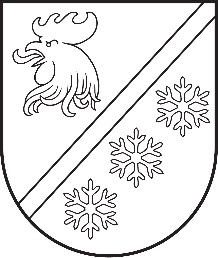 Reģ. Nr. 90000054572Saieta laukums 1, Madona, Madonas novads, LV-4801 t. 64860090, e-pasts: pasts@madona.lv ___________________________________________________________________________MADONAS NOVADA PAŠVALDĪBAS DOMESLĒMUMSMadonā2024. gada 29. februārī						        	     		      Nr. 131								                  (protokols Nr. 4, 72. p.)				Par Madonas novada pašvaldības investīciju projekta “Pašvaldības autoceļa J.Ramaņa ielā līdz pieslēgumam valsts autoceļam P 37 pārbūve Biksērē, Sarkaņu pagastā, Madonas novadā” īstenošanu un aizņēmuma ņemšanuMadonas novada pašvaldības iepirkumu komisijā veikts iepirkums id.nr. MNP2024/1 “Pašvaldības autoceļa J.Ramaņa ielā līdz pieslēgumam valsts autoceļam P 37 pārbūve Biksērē, Sarkaņu pagastā, Madonas novadā”, piešķirtas iepirkuma līguma  slēgšanas tiesības par kopējo līgumcenu 254703,34 EUR (divi simti piecdesmit četri tūkstoši septiņi simti trīs euro, 34 centi) bez pievienotās vērtības nodokļa. Līguma summa ar Pievienotās vērtības nodokli 308191,04 EUR (trīs simti astoņi tūkstoši viens simts deviņdesmit viens euro, 04 centi). Plānotās būvuzraudzības un autoruzraudzības izmaksas līdz 12000,00 EUR.Lai īstenotu investīciju projektu ”Pašvaldības autoceļa J.Ramaņa ielā līdz pieslēgumam valsts autoeļam P 37 pārbūve Biksērē, Sarkaņu pagastā, Madonas novadā” īstenošanu nepieciešams finansējums 320191,04 EUR (trīs simti divdesmit tūkstoši viens simts deviņdesmit viens euro, 04 centi), t.sk. pašvaldības finansējums  58228,66  EUR (piecdesmit astoņi tūkstoši divi simti divdesmit astoņi euro, 66 centi), aizņēmums valsts kasē 261962,38 EUR (divi simti sešdesmit viens tūkstotis deviņi simti sešdesmit divi euro, 38 centi).Investīciju projekts “Pašvaldības autoceļa J.Ramaņa ielā līdz pieslēgumam valsts autoeļam P 37 pārbūve Biksērē, Sarkaņu pagastā, Madonas novadā” atbilst  Madonas novada ilgtspējīgas attīstības stratēģijas 2022.-2047. gadam  un Madonas novada attīstības programmas 2022. - 2028. gadam (apstiprināta 2022. gada 31. maijā lēmums Nr. 357 (protokols Nr. 13, 34. p)   un nodrošina lietderīgu investīciju īstenošanu pašvaldības autonomās funkciju izpildei atbilstoši likumam “Par pašvaldībām” 4. punktam.Noklausījusies sniegto informāciju, ņemot vērā 14.02.2024. Uzņēmējdarbības, teritoriālo un vides jautājumu komitejas un 20.02.2024. Finanšu un attīstības komitejas atzinumu, atklāti balsojot: PAR - 14 (Agris Lungevičs, Aigars Šķēls, Aivis Masaļskis, Andris Sakne, Artūrs Čačka, Artūrs Grandāns, Arvīds Greidiņš, Gatis Teilis, Guntis Klikučs, Iveta Peilāne, Kaspars Udrass, Sandra Maksimova, Valda Kļaviņa, Zigfrīds Gora), PRET - NAV, ATTURAS - NAV, Madonas novada pašvaldības dome NOLEMJ:Apstiprināt investīciju projekta “Pašvaldības autoceļa J.Ramaņa ielā līdz pieslēgumam valsts autoeļam P 37 pārbūve Biksērē, Sarkaņu pagastā, Madonas novadā” īstenošanu par kopējo summu 320191,04 EUR (trīs simti divdesmit tūkstoši viens simts deviņdesmit viens euro, 04 centi). Piešķirt investīciju projektam “Pašvaldības autoceļa J.Ramaņa ielā līdz pieslēgumam valsts autoeļam P 37 pārbūve Biksērē, Sarkaņu pagastā, Madonas novadā” Madonas novada pašvaldības līdzfinansējumu 58228,66 EUR (piecdesmit astoņi tūkstoši divi simti divdesmit astoņi euro, 66 centi) apmērā no budžeta nesadalītajiem līdzekļiem, kas veidojušies no pašvaldības 2023. gada ceļu fonda mērķdotācijas atlikuma.Lūgt Pašvaldību aizņēmuma un galvojuma kontroles un pārraudzības padomi atbalstīt aizņēmuma ņemšanu 261962,38 EUR (divi simti sešdesmit viens tūkstotis deviņi simti sešdesmit divi euro, 38 centi) apmērā investīciju projekta “Pašvaldības autoceļa J.Ramaņa ielā līdz pieslēgumam valsts autoeļam P 37 pārbūve Biksērē, Sarkaņu pagastā, Madonas novadā” īstenošanai,  Valsts kasē uz 20 gadiem ar noteikto procentu likmi un atlikto maksājumu uz 3 gadiem. Aizņēmumu izņemt un apgūt 2024. gadā. Aizņēmuma atmaksu garantēt ar pašvaldības budžetu.             Domes priekšsēdētājs					             A. Lungevičs	Solozemniece 28306100